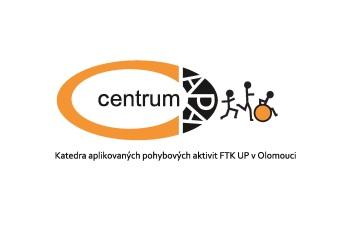 PŘÍLOHA K INDIVIDUÁLNÍMU VZDĚLÁVACÍMU PLÁNU - TĚLESNÁ VÝCHOVAV Pardubicích	 dne OBECNÉ INFORMACEOBECNÉ INFORMACEOBECNÉ INFORMACEOBECNÉ INFORMACEJméno a příjmení žákaMatěj Novák Datum narozeníŠkolaTřída / ročníkI.stupeňŠkolní rokPORADENSKÁ ZAŘÍZENÍPORADENSKÁ ZAŘÍZENÍŠPZ, které vydalo doporučení pro IVPŠkolská poradenská zařízení, poskytovatelé zdravotních služeb a jiné subjekty, které se podílejí na péči o žákaDIAGNOSTIKADIAGNOSTIKADiagnóza zdravotního postižení:Žák s hypotonickou formou tělesného postižení Vnější podmínky:Při vyučování je k dispozici sportovní vozík, který je zapůjčen na celý školní rok od Centra APA. Žák se na něm cítí mnohem stabilnější a má pozitivnější vztah k pohybu. Má také k dispozici asistentku pedagoga. Diagnostika pohybových dovedností:Byl proveden test pohybových dovedností, pozorování v jednotce tělesné výchovy. Diagnostika vědomostí a poznatků ohledně pohybového učení a zdraví:K přesunům do školy i mino ní, využívá mechanický vozík. Má velmi kladný vztah k pohybové aktivitě. Cvičí jak v tělesné výchově, tak i v domácím prostředí, jezdí do lázní. Priority vzdělávání a dalšího rozvoje žáka (cíle IVP)/Cíle v TV dle tematického plánu pro TV:Vzdělávací:  Osvojení zásad a pravidel v tělesné výchově, respektovat fair-play. Zdokonalování jízdy na sportovním vozíku. Výchovný:  Spolupráce se spolužáky a vzájemná pomoc. Velmi důležité, dbát na bezpečnost při pohybu na sportovním vozíku. Žák se snaží co nejvíce cviků provádět bez dopomoci asistentky či spolužáků (peer tutorů). Zdravotní: Zaměřit se na posílení svalových skupin, které nejsou tak využívány. Rychlost a síla na sportovním vozíku. Specifický cíl: Posílení svalových skupin – rychlost na vozíku, ujetí vzdálenějších úseků na vozíku. Spolupráce se spolužáky. Předměty, jejichž výuka je realizována podle IVP:Kontraindikace:Učební osnovy:RVP ZV a dále ŠVP.Učivo dle RVP ZV:V souladu s již schváleným ŠVP pro 1. třídu. Úpravy ve vztahu k intenzitě zatížení. Důraz na seznámení se specializovanými sporty (využití sportovního vozíku), pohybovými aktivitami a sportovně-kompenzačními pomůckami.Výstupy dle RVP ZV:Plně v souladu s již schváleným ŠVP pro 1. třídu.PODPŮRNÁ OPATŘENÍ(specifikace stupňů podpůrných opatření)PODPŮRNÁ OPATŘENÍ(specifikace stupňů podpůrných opatření)Úprava očekávaných výstupů vzděláváníModifikace cviků, které žák nemůže vykonávat, pokud se tak stane, zaměříme se na rozvoj síly, koordinace a posilovací cvičení. Hodnotí se snaha o zapojení do jednotlivých činností, zlepšení úrovně motoriky, znalost pravidel atletiky a sportovních her, znalost základů gymnastického názvosloví. Organizace výukyVyučovací jednotka TV je 2x týdně, ve výuce je přítomen asistent pedagoga. Vyučující se plně snaží zařadit žáka do programu tělesné výchovyZpůsob zadávání a plnění úkolůVyužití asistentky pedagoga, srozumitelné a stručné zadávání úkolu, přímá ukázka, pasivní/aktivní dopomoc, kontrola a ověření pochopení zadání. Hodnocení žákaKvantitativní hodnocení známkou – neznámkuje se výkonnost, ale aktivita Pomůcky a učební materiálySportovní vozík, psychomotorický padák, různé druhy míčů – kin-ball, zapůjčené Centrem APA. Podpůrná opatření jiného druhuMožnost zapůjčení kompenzačních pomůcek mimo podpůrná opatření externím subjektem (např. balanční pomůcky, handbike,…). Využití peer tutoringu. Personální zajištění úprav průběhu vzdělávání (asistent pedagoga, další pedagogický pracovník)Asistentka pedagogaExterní spolupracovník s FTK UP Olomouc Další subjekty, které se podílejí na vzdělávání žákaCentrum APA (FTK UP Olomouc) – Konzultantka APA pro Pardubický kraj Další ujednání mezi vyučujícím, žákem a zákonným zástupcemKonzultace rodičů s asistentkou pedagoga a dle potřeby kontakt s třídní učitelkou. VÝUKA TĚLESNÉ VÝCHOVYVÝUKA TĚLESNÉ VÝCHOVYVÝUKA TĚLESNÉ VÝCHOVYČasový plán:Časový plán:Modifikace činností:Listopad: (bezpečnost při TV a sportu)reaguje na jednoduché povely a signálypoužívá vhodné oblečení a obuvrespektuje pokyny pro bezpečnost připohybových činnostechPrůběžně: (průpravná kondiční cvičení)snaží se o správné provedení cviků s vedením Listopad: (bezpečnost při TV a sportu)reaguje na jednoduché povely a signálypoužívá vhodné oblečení a obuvrespektuje pokyny pro bezpečnost připohybových činnostechPrůběžně: (průpravná kondiční cvičení)snaží se o správné provedení cviků s vedením základní bezpečnost na sportovním vozíku, jak integrovaného žáka i spolužákůsprávná manipulace na sportovním vozíku, který bude k dispozici po celý školní rok 2019/2020správné provedení cviků – pokud je potřeba asistent dopomůže, vždy dbát na správné provedení cviku Leden – únor: (gymnastika)předvede v souladu se svými individuálními schopnostmi kotouly, přeskoky, ručkování a vybrané cvičení s náčinímLeden – únor: (gymnastika)předvede v souladu se svými individuálními schopnostmi kotouly, přeskoky, ručkování a vybrané cvičení s náčinímkotouly nahradit válením sudů, vždy v souladu se svými individuálními schopnostmi, využití lavičky – zdolání pomocí přitahování, posilovací cviky – posilovací gumyBřezen – květen: (atletika – běh, skok, hod)předvede základní pohybové výkonyBřezen – květen: (atletika – běh, skok, hod)předvede základní pohybové výkonyjízda na sportovním vozíku – změření vzdálenosti na začátku roku, v průběhu a na konci – ohodnocení zlepšeníhody – využití různých druhů míčůskok – jízda na vozíku na jedno odražení – změření vzdálenosti, žák je nápomocný učiteli jako rozhodčí, když ostatní žáci skáčou Prosinec, duben,  květen, červen: (sportovní hry)snaží se hrát a dodržovat základní pravidlaPrůběžně: (zdravotní tělesná výchova)usiluje o správné držení tělazvládá cviky, které souvisejí s vlastním oslabením Prosinec, duben,  květen, červen: (sportovní hry)snaží se hrát a dodržovat základní pravidlaPrůběžně: (zdravotní tělesná výchova)usiluje o správné držení tělazvládá cviky, které souvisejí s vlastním oslabením zařazení netradičních her – kin ball, psychomotorický program (psychomotorická padák, kolíčky na prádlo, tácky), různé druhy míčů – předání metodických materiálů učiteli zaměřit se na správný sed na sportovním vozíku Kontrola plnění IVP v rámci TV:Pozorování při jednotce tělesné výchovy.   Pozorování při jednotce tělesné výchovy.   Časové období plnění IVP:2019/2020 2019/2020 Osoby zodpovědné za vzdělávání a odbornou péči o žákaJméno a příjmeníPodpisTřídní učitel/kaUčitel/ka TVŘeditel/kaOsoby podílející se na vzdělávání žákaJméno a příjmeníPodpisZákonný zástupce žákaPracovník SPCKonzultant APA